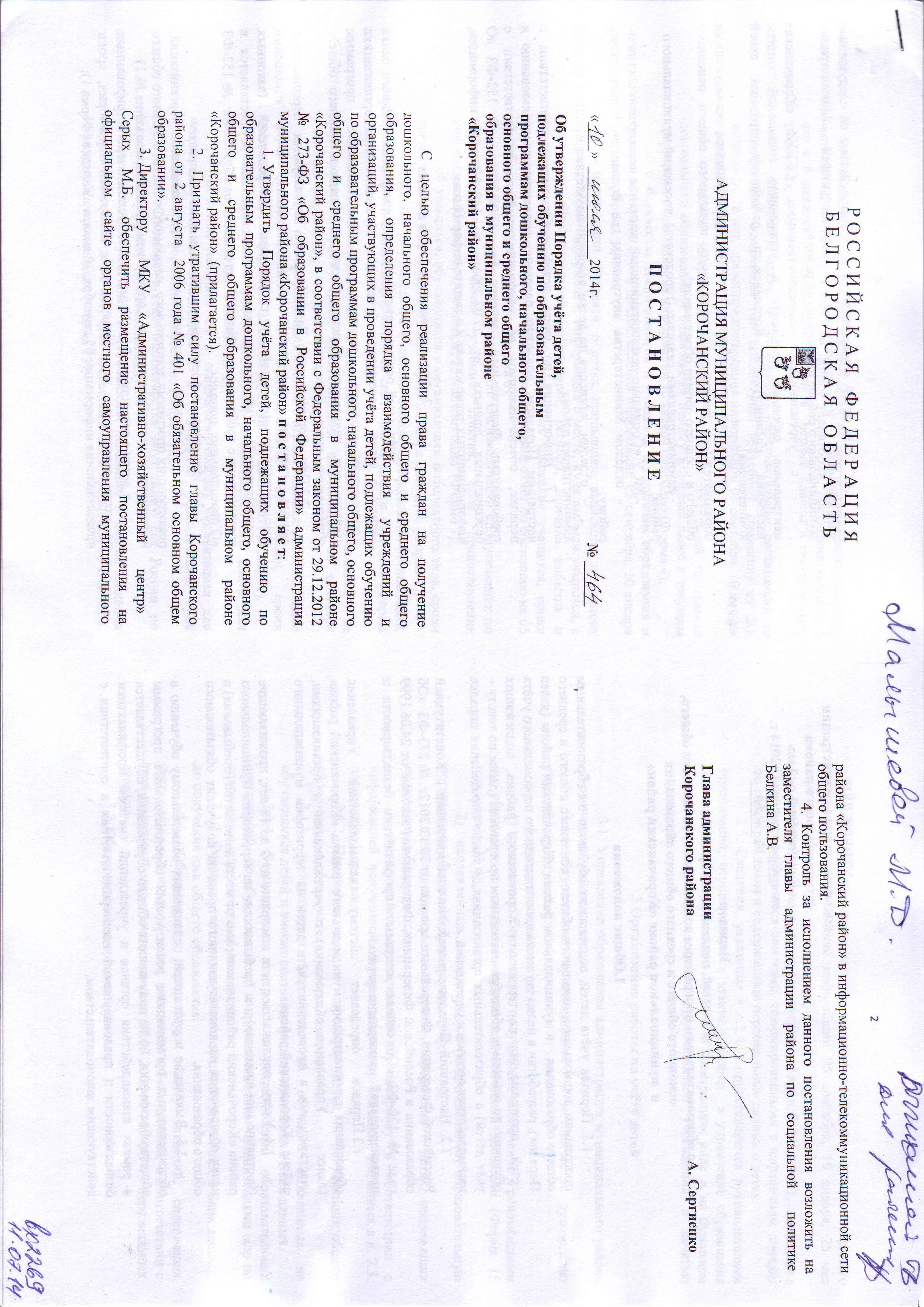                                                                                           УТВЕРЖДЁН                                                           постановлением администрации                                                          муниципального района                                                          «Корочанский район»                                                   от « 10  »   июля  2014 г.                                                  №  464Порядокучёта детей, подлежащих обучению по образовательным программам дошкольного, начального общего,основного общего и среднего общего образования в  муниципальном районе «Корочанский район»1.Общие положения1.1. Порядок учёта детей, подлежащих обучению по образовательным программам дошкольного, начального общего, основного общего и среднего общего образования   в муниципальном районе «Корочанский район» (далее Порядок), разработан в целях осуществления ежегодного персонального учёта детей, проживающих на территории Корочанского района, подлежащих обучению по основным общеобразовательным программам (далее по тексту – учёт детей) в образовательных организациях, а также определения порядка взаимодействия органов и учреждений.1.2. Настоящий Порядок  разработан в соответствии с Конституцией Российской Федерации, Федеральным законом от 29.12.2012г. № 273-ФЗ  «Об образовании в Российской Федерации», Федеральным законом от 24.06.1999 г. № 120-ФЗ «Об основах системы  профилактики безнадзорности и правонарушений несовершеннолетних». 1.3.  Порядок определяет систему взаимодействия Управления образования администрации муниципального района «Корочанский район»  (далее  - Управление образования) с учреждениями и организациями, участвующими в проведении учёта детей на территории муниципального района «Корочанский район».1.4. Учёту  подлежат все дети в возрасте от 0 до 18 лет, проживающие (постоянно или временно) или пребывающие на территории муниципального района «Корочанский район», независимо от места жительства (пребывания) в целях обеспечения их конституционного права на получение обязательного общего образования.1.5. Выявление и учёт детей, подлежащих обязательному обучению в образовательных организациях, реализующих образовательные программы общего образования, но не получающих общего образования, осуществляется в рамках взаимодействия органов и учреждений системы профилактики безнадзорности и правонарушений несовершеннолетних в соответствии с действующим законодательством.1.6.  Учёт детей осуществляется во взаимодействии со следующими учреждениями и структурными подразделениями администрации муниципального района «Корочанский район»:- с  учреждениями, подведомственными ОГБУЗ «Корочанская центральная районная больница» и управлению социальной защиты населения администрации Корочанского района (в пределах своей компетенции);- муниципальными образовательными организациями, реализующими образовательные программы дошкольного, начального общего, основного общего и среднего общего образования;- администрациями  сельских (городского)   поселений муниципального района;          - МСУ «Социально-реабилитационный центр для несовершеннолетних»          - отделом Министерства внутренних дел России по Корочанскому району;-  отделом  комиссии по делам несовершеннолетних и защите их прав администрации района.1.7. Информация по учёту детей, собираемая в соответствии с настоящим Порядком, подлежит передаче, хранению и использованию в порядке, обеспечивающем её конфиденциальность, в соответствии с требованиями Федеральных  законов от  27.07.2006г.  № 152-ФЗ «О персональных данных»,от 27.07.2006г. № 149-ФЗ «Об информации, информационных технологиях и о защите информации».2. Формирование учётных данных             2.1. Учёт детей осуществляется путём формирования Единого банка данных о детях, подлежащих обучению в образовательных организациях Корочанского района, реализующих образовательные программы дошкольного, начального общего, основного общего и среднего общего образования (далее – Банк данных).	2.2.При формировании Банка данных используются персональные данные граждан, полученные с их согласия, а в отношении несовершеннолетних детей – с согласия их родителей (законных представителей). Учёт персональных данных граждан осуществляется в соответствии с требованиями Федерального закона от 27.07.2006г. № 152-ФЗ «О персональных данных».	2.3. Источниками формирования Банка данных являются:2.3.1. Сведения муниципальных образовательных организаций, реализующих программу дошкольного, начального общего, основного общего и среднего  общего образования в  Корочанском районе. Приложение № 1:- о детях в возрасте от  0 до 18 лет,  в том числе  не зарегистрированных  по месту жительства, но  проживающих на данной территории, сроки предоставления информации 05 сентября, 10 января ежегодно (Форма 1);- сведения о детях, в том числе о детях, не зарегистрированных по месту жительства, но проживающих на данной территории, достигших возраста 6 лет и 6 месяцев и подлежащих приёму в  первые классы в текущем году  (Форма 2);-  сведения о детях, не посещающих образовательные организации по медицинским показаниям (по заключению врачебной комиссии) от 2-х месяцев до 18 лет,  сроки предоставления информации 05 сентября, 10 января ежегодно (Форма 3)- о детях, завершающих обучение по образовательной программе дошкольного образования и подлежащих приёму в первый класс в текущем году, срок предоставления информации 10 января ежегодно (Форма 4);- о количестве воспитанников и учащихся по уровням образования и формам обучения, сроки предоставления информации 05 сентября, 10 января ежегодно (Форма 5); - о движении учащихся: о детях, прибывших, выбывших на момент предоставления информации; информация о месте, куда выбыли учащиеся, с указанием образовательной организации, региона; причина выбытия и реквизиты документов, которыми оформлено движение учащихся, сроки предоставления информации ежемесячно и сводный отчёт по состоянию на 05 сентября и 10 января  ежегодно (Форма 6);- об учащихся, не посещающих или систематически пропускающих по неуважительным причинам учебные занятия, срок предоставления информации 05 сентября, 10 января, 25 мая ежегодно  (Форма 7);- об учащихся, обучающихся в организациях интернатного типа, сроки предоставления информации 05 сентября, 10 января ежегодно (Форма 8);- о детях,  обучающихся в данной общеобразовательной организации, сроки предоставления информации 05 сентября, 10 января ежегодно (Форма 9);- о детях, имеющих право на получение  дошкольного  образования  и не посещающих МБДОУ, сроки предоставления информации 05 сентября  ежегодно  (Форма 10);- сведения о детях-инвалидах и детях с ограниченными возможностями здоровья, обучающимися в образовательной организации, сроки предоставления информации 05 сентября, 10 января ежегодно (Форма 11).           2.3.2. Сведения  МСУ «Социально-реабилитационный центр для несовершеннолетних»  Приложение №  2:	-  о детях, находящихся в специализированных организациях для несовершеннолетних, нуждающихся в социальной реабилитации, срок предоставления информации ежемесячно (Форма 12).            2.3.3. Сведения отдела Министерства внутренних дел России по Корочанскому району  Приложение №3:	- о детях, осуждённых и отбывающих наказание в местах лишения свободы в возрасте до 18 лет, срок предоставления информации 05 сентября, 10 января, 25 мая ежегодно (Форма 13);          - о детях, находящихся в специальных учебных заведениях закрытого типа, срок предоставления информации 05 сентября, 10 января, 25 мая ежегодно (Форма 14).             2.4. Сведения о детях, перечисленные в п.п. 2.3.1. – 2.3.3.  настоящего Порядка, оформляются списками, сформированными в алфавитном порядке по годам рождения и содержащими персональные данные о детях.             2.5. Сведения, указанные в п.2.4.,  представляются руководителями организаций, осуществляемых взаимодействие,  в управление образования администрации Корочанского  района в электронном виде и на бумажном носителе, заверенные подписью руководителя учреждения и печатью учреждения.3.Организация работы по учёту детей             3.1. Управление образования администрации муниципального района «Корочанский район»:	  3.1.1. Осуществляет организационное и методическое руководство работой по учёту детей:             - формирует сведения о детях:	1) прошедших обследование, получивших заключение и рекомендации по обучению на психолого-медико-педагогической комиссии (Форма 15 приложение № 4);	2)  направленных в специальную (коррекционную) образовательную организацию (Форма 16 приложения  № 4);	- организует регулярный приём информации о детях, подлежащих включению в Банк данных;	- своевременно осуществляет корректировку в соответствии с информацией, полученной от учреждений и организаций, указанных в п. 2.3. настоящего Порядка.	3.1.2. Принимает меры по устройству  детей, не получающих общего образования, в образовательную организацию.          3.1.3. Контролирует устройство на обучение выявленных не обучающихся детей и вносит соответствующие изменения в Банк данных.3.1.4. Осуществляет контроль за деятельностью образовательных организаций  по обучению детей и принятием этими организациями мер по сохранению контингента обучающихся.3.1.5. Осуществляет хранение списков детей, внесенных в Банк данных, до получения ими общего образования.3.1.6. Обеспечивает надлежащую защиту сведений, содержащих персональные данные  о детях, внесенных в Банк данных, в соответствии с требованиями Федерального закона от 27.07.2006 № 152-ФЗ «О персональных данных».3.2. Образовательная организация:3.2.1. Организует и осуществляет текущий учёт воспитанников и учащихся в  организации, вне зависимости от места их проживания (регистрации), в соответствии с п. 2.3.1. настоящего Порядка и предоставляет сведения в Управление образования администрации района.3.2.2.  Ведёт учёт учащихся, не посещающих или систематически пропускающих по неуважительным причинам занятия в образовательной организации. 3.2.3. В случае выявления семей, препятствующих получению своими детьми образования и (или) ненадлежащим образом выполняющих свои обязанности по воспитанию и обучению своих детей:- незамедлительно принимает меры по взаимодействию с родителями (законными представителями) для организации обучения несовершеннолетних; - информирует отдел  комиссии по делам несовершеннолетних и защите их прав администрации района для принятия мер воздействия в соответствии с действующим законодательством;- информирует Управление образования администрации района  о выявленных детях и принятых мерах по организации обучения для указанных детей (образовательная организация, дата зачисления, класс, форма обучения).3.3. Руководители образовательных учреждений:3.3.1. В соответствии с действующим законодательством несут ответственность за достоверность сведений по текущему учёту детей, направляемых в Управление образования администрации района.3.3.2. Обеспечивают ведение и хранение документации по учёту и движению учащихся, воспитанников, конфиденциальность информации о детях, их родителях (законных представителях) в соответствии с действующими нормативными правовыми актами.3.3.3. Издают соответствующие локальные акты о сборе, хранении, передаче и защите информации внутри образовательной организации.                                                      Приложение 1                                                      к Порядку учёта детей, подлежащих обучению по образовательным программам                                                        дошкольного, начального общего,                                                       основного общего и среднего общего                                                      образования в  муниципальном районе                                                         «Корочанский район»Форма 1Сведения о детях в возрасте от  0 до 18 лет,  в том числе  не зарегистрированных  по месту жительства, но  проживающих на территории, закреплённой за МБОУ_______________________________________(наименование учреждения)Руководитель ___________________________________/___________________________/МП«_____»________20__г.Исполнитель_______________ _________________/____________________/                             должность            подпись                              расшифровка Контактный телефон______________Форма 2 Сведения о детях, в том числе о детях, не зарегистрированных по месту жительства,  но проживающих на данной территории, достигших возраста  6 лет и 6 месяцев и подлежащих приёму в первые классы в текущем годуРуководитель ___________________________________/___________________________/МП«_____»________20__г.Исполнитель_______________ _________________/____________________/                             должность            подпись                              расшифровка Контактный телефон______________Форма 3Сведения о детях, не посещающих образовательные организации по медицинским  показаниям (по заключению ВК)от 2-х месяцев до 18 лет Руководитель ___________________________________/___________________________/МП«_____»________20__г.Исполнитель_______________ _________________/____________________/                             должность            подпись                              расшифровка Контактный телефон______________Форма 4Сведения о детях, завершающих обучение по образовательной программе дошкольного образования и подлежащих приему в первый класс в текущем годуРуководитель ___________________________________/___________________________/МП«_____»________20__г.Исполнитель_______________ _________________/____________________/                             должность            подпись                              расшифровка Контактный телефон_____________Форма 5Сведения о количестве воспитанников и учащихся по уровням образования и формам обученияФорма 6Сведения о движении учащихсяв  МБОУ_________________________Руководитель ___________________________________/___________________________/МП«_____»________20__г.Исполнитель_______________ _________________/____________________/                             должность            подпись                              расшифровка Контактный телефон______________Форма 7Сведения об учащихся, не посещающих или систематически пропускающих  по неуважительным причинам учебные занятияРуководитель ОУ________________________________/___________________________/МП«_____»________20__г.Исполнитель_______________ _________________/____________________/,                             должность                 роспись                              расшифровка контактный телефон______________Форма 8Сведения об учащихся, обучающихся в организациях интернатного типаРуководитель ОУ________________________________/___________________________/МП«_____»________20__г.Исполнитель_______________ _________________/____________________/,                             должность                 роспись                              расшифровка контактный телефон______________Форма 9Сведения о  детях,  обучающихся  в  МБОУ  (МБДОУ) __________________Руководитель ОУ________________________________/___________________________/МП«_____»________20__г.Исполнитель_______________ _________________/____________________/,                             должность                 роспись                              расшифровка контактный телефон______________Форма 10Сведенияо детях, имеющих право на получение  дошкольного  образования  и не посещающих МБДОУ по даннымМБОУ ___________________________________на 15 января 2014 годаРуководитель ОУ________________________________/___________________________/МП«_____»________20__г.Исполнитель_______________ _________________/____________________/,                             должность                 роспись                              расшифровка контактный телефон______________Форма 11Сведения о детях-инвалидахи детях с ограниченными возможностями здоровья, обучающихся в МБОУ _____________________Руководитель ОУ________________________________/___________________________/МП«_____»________20__г.Исполнитель_______________ _________________/____________________/,                             должность                 роспись                              расшифровка контактный телефон______________                                                     Приложение 2                                                      к Порядку учёта детей, подлежащих обучению по образовательным программам                                                        дошкольного, начального общего,                                                       основного общего и среднего общего                                                      образования в  муниципальном районе                                                         «Корочанский район»Форма 12Сведения о детях, находящихся в специализированных организациях для несовершеннолетних, нуждающихся в социальной реабилитацииРуководитель ___________________________________/___________________________/МП«_____»________20__г.Исполнитель_______________ _________________/____________________/                             должность            подпись                              расшифровка Контактный телефон______________                                                     Приложение 3                                                      к Порядку учёта детей, подлежащих обучению по образовательным программам                                                        дошкольного, начального общего,                                                       основного общего и среднего общего                                                      образования в  муниципальном районе                                                         «Корочанский район»Форма 13Сведения о детях, осужденных и отбывающих наказание в местах лишения свободы в возрасте до 18 лет.Форма 14Сведения о детях, находящихся в специальных учебных заведениях закрытого типаРуководитель ___________________________________/___________________________/МП«_____»________20__г.Исполнитель_______________ _________________/____________________/                             должность            подпись                              расшифровка Контактный телефон______________                                                     Приложение 4                                                      к Порядку учёта детей, подлежащих обучению по образовательным программам                                                        дошкольного, начального общего,                                                       основного общего и среднего общего                                                      образования в  муниципальном районе                                                         «Корочанский район»Форма 15Сведения о детях, прошедших обследование на ПМПК, получивших заключение  и рекомендации по обучениюФорма 16Сведения о детях, направленных в специальную (коррекционную) образовательную организациюРуководитель      ____________________________/___________________________/МП«_____»________20__г.Исполнитель_______________ _________________/____________________/,                               должность              подпись                              расшифровкаКонтактный телефон______________№п/пФ.И.О.Дата рожденияСтатус ребёнка (воспитанник, учащийся, студент)КлассОбразовательная организация(сокращённое название по Уставу)Регистрация по месту жительства (пребывания)Адрес фактического проживания1234567№п/пФ.И.О. ребенкаДата рожденияРегистрация по месту жительства (пребыва-ния)Адрес факти-ческого проживанияСведения о родителях (законных представителях)Сведения о родителях (законных представителях)Осо-бые отметки№п/пФ.И.О. ребенкаДата рожденияРегистрация по месту жительства (пребыва-ния)Адрес факти-ческого проживанияФ.И.О.Место работыОсо-бые отметки12345678№п/пФ.И.О. ребенкаДата рожденияРегистрация по месту жительства (пребывания)Адрес факти-ческого проживанияСведения о родителях (законных представителях)Сведения о родителях (законных представителях)Категория ребёнка,№ дата мед. заключения  (ВК, МСЭ)№п/пФ.И.О. ребенкаДата рожденияРегистрация по месту жительства (пребывания)Адрес факти-ческого проживанияФ.И.О.Место работыКатегория ребёнка,№ дата мед. заключения  (ВК, МСЭ)12345678№п/пФ.И.О. ребенкаДата рожденияРегистрация по месту жительства (пребыва-ния)Адрес факти-ческого проживанияСведения о родителях (законных представителях)Сведения о родителях (законных представителях)Особые отметки№п/пФ.И.О. ребенкаДата рожденияРегистрация по месту жительства (пребыва-ния)Адрес факти-ческого проживанияФ.И.О.Место работыОсобые отметки12345678Наименование учрежденияВСЕГОВСЕГОКол-во обучающихся,  получающих образование  по формамКол-во обучающихся,  получающих образование  по формамКол-во обучающихся,  получающих образование  по формамНаименование учрежденияКол-во дошкольных групп/классов -комплектовКол-во воспитанников, обучающихсяВ организации(чел.)Вне организацииВне организацииНаименование учрежденияКол-во дошкольных групп/классов -комплектовКол-во воспитанников, обучающихсяВ организации(чел.)Семейное (чел.)Самообразование(чел.)Дошкольное образованиеДошкольное образованиеДошкольное образованиеДошкольное образованиеДошкольное образованиеДошкольное образованиеНачальное общее образованиеНачальное общее образованиеНачальное общее образованиеНачальное общее образованиеНачальное общее образованиеНачальное общее образованиеОсновное общее образованиеОсновное общее образованиеОсновное общее образованиеОсновное общее образованиеОсновное общее образованиеОсновное общее образованиеСреднее общее образованиеСреднее общее образованиеСреднее общее образованиеСреднее общее образованиеСреднее общее образованиеСреднее общее образованиеФИО обучающихся, прибывших в образователь-ную организацию на момент предоставления информацииКлассФИО обучающихся, выбывших из образовательной организации на момент предоставления информацииКлассДанные о прибытии обучающего-ся в ОУ (реквизиты документов)Причина выбытияРеквизиты документов1234567№Ф.И.О.ребенкаДатарожденияДомашнийадресСемейное положениеШкола,классС какоговременинеобучаетсяПричиныне посеще-нияПринимаемыемеры--------№п/пФ.И.О.Дата рожденияСтатус ребёнка (воспитанник, учащийся)КлассОбразовательная организация(сокращённое название по Уставу)Регистрация по месту жительства (пребывания)Адрес фактического проживания1234567№п/пФ.И.О.Дата рожденияСтатус ребёнка (воспитанник, учащийся)Класс, группаОбразовательная организация(сокращённое название по Уставу)Регистрация по месту жительства (пребывания)Адрес фактического проживания1234567№ п/пФИОДатарожденияАдрес проживанияПричина не посещения МБДОУИсточник и дата поступления информации о ребенкеИнформация о родителях (законных представителях)№ п/пФ.И.О.Год рожденияДата определения инвалидностиСрок действия инвалидностиДиагноз № п/пФ.И.О.Год рожденияДата определения инвалидностиСрок действия инвалидностиДиагноз №п/пФ.И.О.Дата рожденияАдрес регистрацииАдрес фактического местонахождения (наименование учреждения)Срок нахождения(указать место обучения)123456№п/пФ.И.О. ребенкаДата рожденияАдрес регистрацииАдрес фактического местонахожденияСрок нахождения123456№п/пФ.И.О. ребенкаДата рожденияАдрес регистрацииАдрес фактического местонахожденияСрок нахождения123456№п/пФ.И.О. ребенкаДата рожденияРегистрация по месту жительства (пребывания)Адрес фактического проживания, телефон№, дата коллегиального заключенияРекоменда-ции ПМПКна обучениеКатегория ребенка, №, дата мед. заключения (ВК, МСЭ, КЭК)12345678№п/пФ.И.О.Дата рожденияАдрес фактического местонахождения, телефон№, дата коллегиального заключенияРекомендации ПМПККатегория ребенка, №, дата мед. Заключения (ВК,МСЭ,КЭК)1234567